Vzájemná poloha úhlů                                                                        11.2.2021(videohodina)Typy úhlů - opakování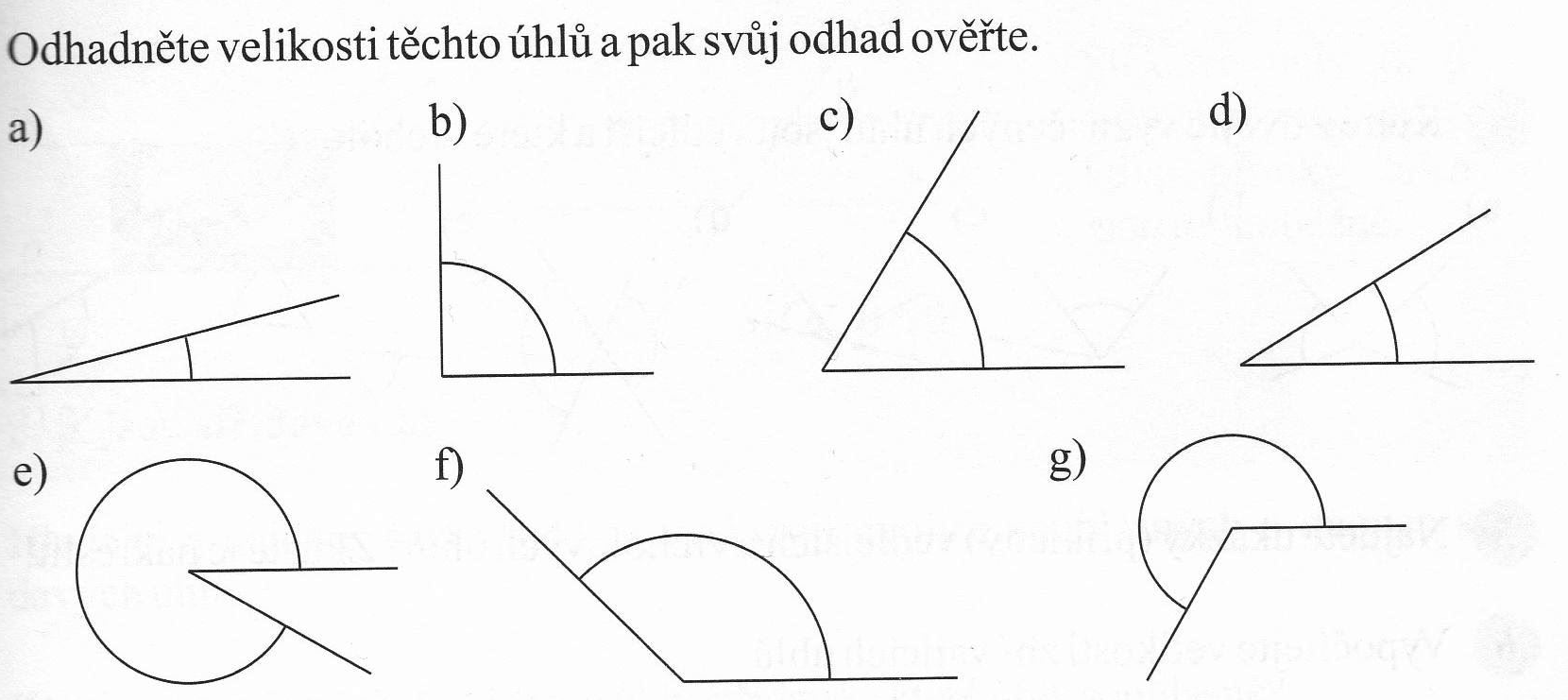 Vedlejší a vrcholové úhly – opakování vedlejší  úhly  α + β = 180°                                   vrcholové úhly  α = β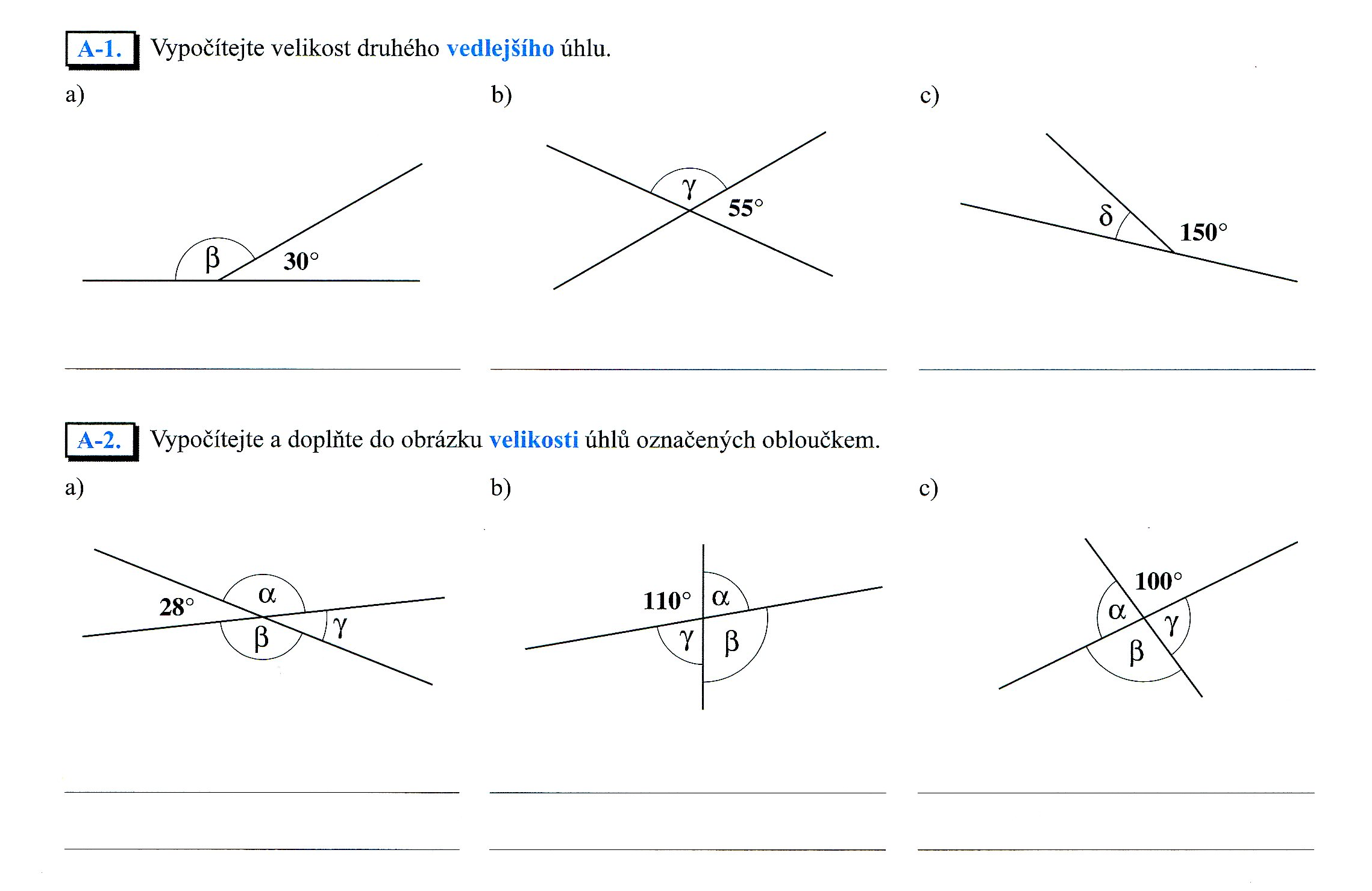 Souhlasné úhly a střídavé úhly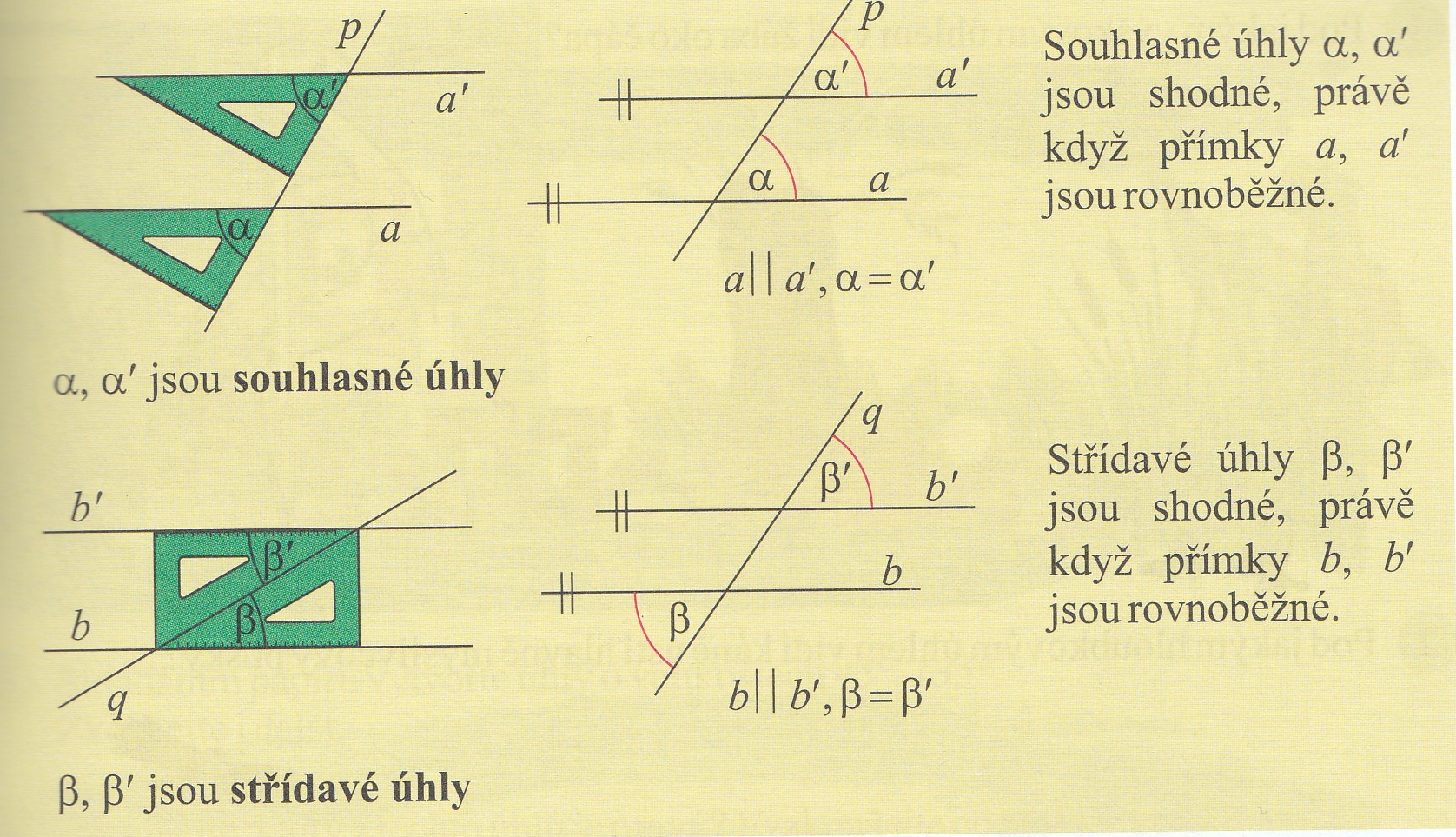 Určete velikosti úhlů označené obloučkem.  Modře označte úhly souhlasné, červeně úhly střídavé.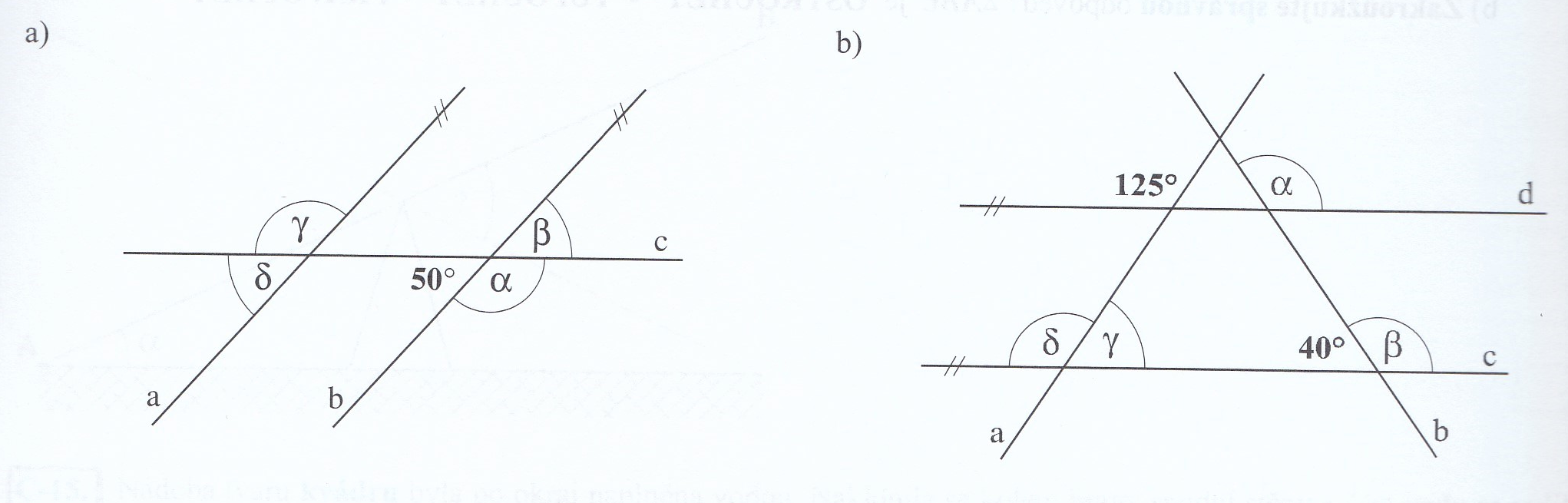 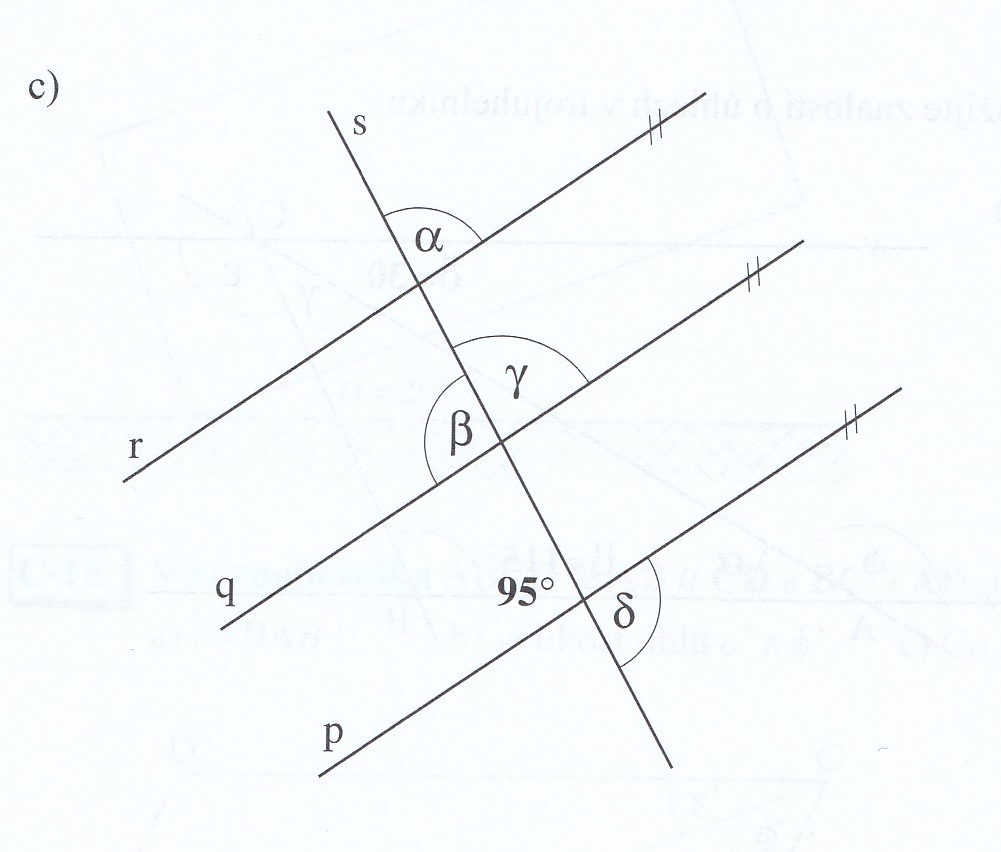 Řešení: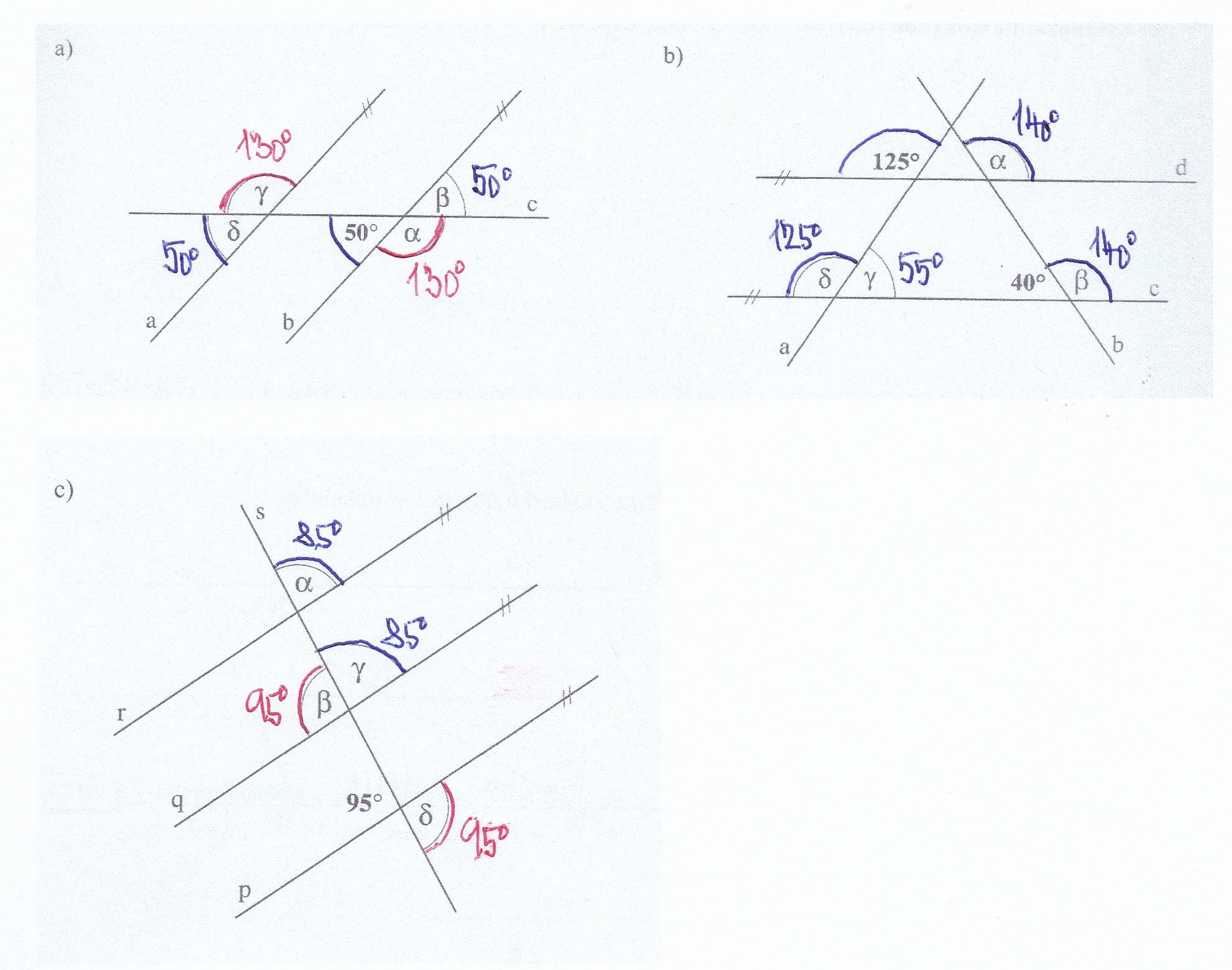 